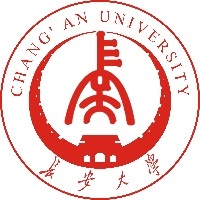 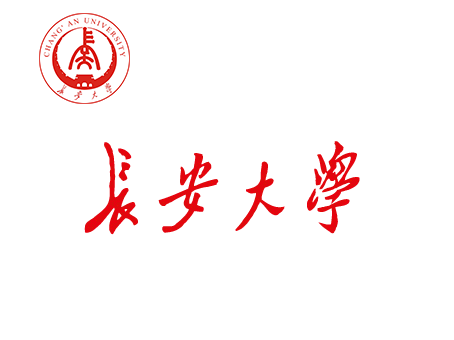 学科建设责任教授聘任合同长安大学长安大学学科建设责任教授聘任合同甲方：            乙方：            为深入推进人才强校战略，推进长安大学责任教授计划顺利实施，保障甲乙双方的合法权益，根据《中华人民共和国教师法》和学校有关规定，经双方平等协商，订立本合同。第一条  岗位类别A岗□/B岗□/C岗□（请在申请岗位方框内划“√”）第二条  聘期责任教授岗位聘期为     年。聘期自     年     月     日至     年     月     日。第三条	岗位职责和任期目标学科建设责任教授岗位任务包括公共建设和个人业绩两部分。一、A岗责任教授岗位职责和任期目标：公共建设任务：1.全面推进所在学科的建设工作，组织制定学科发展战略规划和学科建设方案，组织推进“双一流”建设、学科评估、高层次人才培育与引进、创新团队、重点平台建设等各方面工作。A岗责任教授是一级、二级学科公共建设责任人，全面负责本学科的建设工作，二级学科责任教授对一级学科责任教授负责。2.聘期内，确保学科在“双一流”建设考核、学科评估等方面保持稳中有进。个人业绩任务：考核周期内完成标志性成果1项（见《长安大学学科建设责任教授体系管理办法》附表一）或基础性成果指标3项（见《长安大学学科建设责任教授体系管理办法》附表二）。二、B岗责任教授岗位职责和任期目标：公共建设任务：1.全面推进所在学科的建设工作，组织制定学科发展战略规划和学科建设方案，组织推进“双一流”建设、学科评估、高层次人才培育与引进、创新团队、重点平台建设等各方面工作。B岗责任教授是学科方向公共建设负责人，对所在二级学科责任教授负责。2.聘期内，确保学科在“双一流”建设考核、学科评估等方面保持稳中有进。个人业绩任务：考核周期内完成标志性成果1项（见《长安大学学科建设责任教授体系管理办法》附表一）或基础性成果指标3项（见《长安大学学科建设责任教授体系管理办法》附表二）。三、C岗责任教授岗位职责和任期目标：公共建设任务：积极参与所在学科公共建设工作，对所在二级学科方向责任教授负责。个人业绩任务：考核周期内须完成标志性成果1项（见《长安大学学科建设责任教授体系管理办法》附表一）或基础性成果指标2项（见《长安大学学科建设责任教授体系管理办法》附表二）。第四条  管理考核1.学科建设责任教授岗位实行合同管理、目标考核、绩效奖励。2.责任教授聘期一般为3年，根据聘任合同约定的岗位任务完成情况，乙方可自主选择分年度考核或聘期末一次性考核。第五条 绩效标准及发放方式 1.学科建设责任教授奖励性绩效工资标准A岗：4000元/月，一个聘期按36个月计。B岗：3000元/月，一个聘期按36个月计。C岗：2000元/月，一个聘期按36个月计。2.奖励性绩效工资分两部分发放。（1）责任教授合同正式签订后，甲方按照上述每月标准的60%按月发放至乙方。（2）责任教授完成聘期任务、通过聘期考核后，甲方将聘期剩余的奖励性绩效一次性发放至乙方。3.三年考核期满后，乙方若未通过聘期考核，甲方不予发放剩余的奖励性绩效。第六条  合同的变更与解除1．乙方在聘期内如不能履行本合同所规定的职责、违反学术道德规范或法律的，甲方有权予以解聘，终止本合同。2．聘期内如发生双方无法预见、无法防范，致使合同无法正常履行的事由，需要变更或解除合同的，双方应按照国家有关规定妥善处理。第七条	附则1．本合同一式三份，学校、学院、当事人各一份，本合同于甲乙方签字盖章之日起生效。2．除发生不可抗力因素致使合同无法履行外，双方应严格履行合同各项条款，如发生争议，双方应协商处理。3．本合同如有未尽事项，应由双方平等协商，做出补充规定。补充规定与本合同具有同等效力。甲方代表签字：                          乙方签字：               盖 章：                                            年  月  日                           年  月  日 